Émile DionArchimède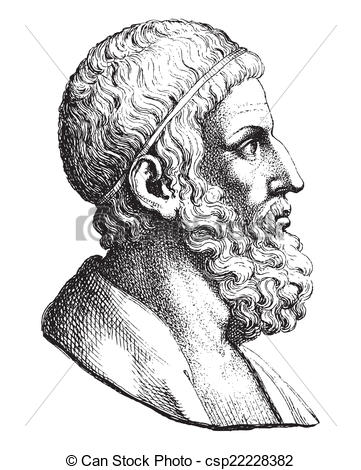 Nom : ArchimèdeLocalité : SyracusePériode de temps : 212 av J-C à 287 av J-CNom ami : HéraclidesSolution (découverte) : Poussé d’ArchimèdeDéplacement d’eau : gravité sur le fluidePoussé d’Archimède : Aérodynamique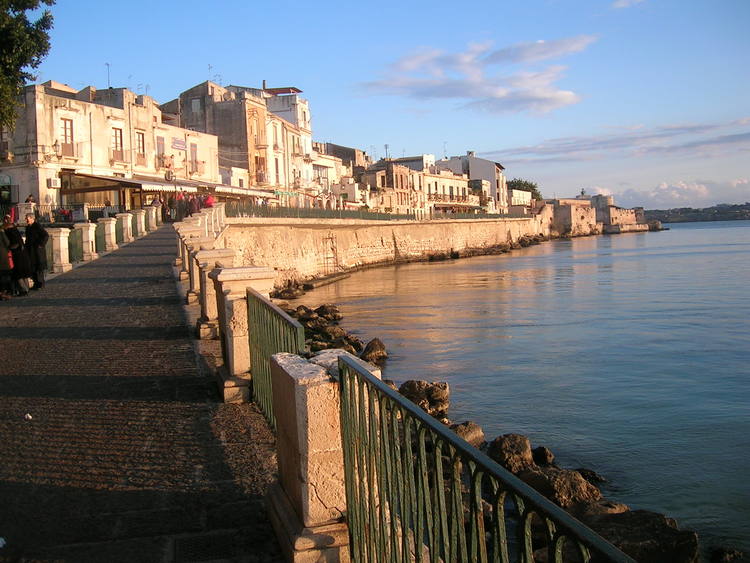 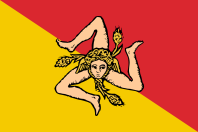 